Бизнес - план«Приобретение коммерческой недвижимости под химчистку и ателье»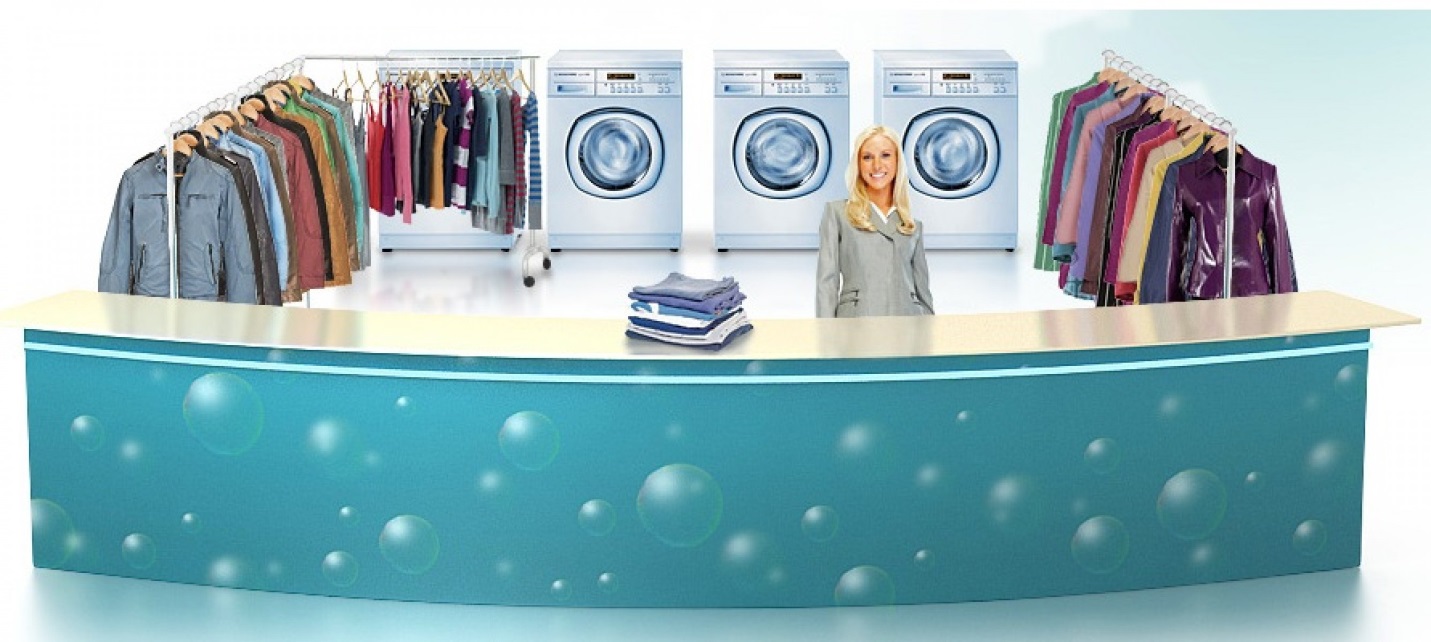 2019 г.Ведение	Концепция проекта предусматривает приобретение коммерческой недвижимости для расширения деятельности предприятия по химчистке ковров, мягкой  мебели, пледов. А также ателье по пошиву униформы, спецодежды и прочее.Цели проекта:1. Эффективное использование инвестиционных средств, для приобретения здания под химчистку и ателье;2. Удовлетворение местного населения и корпоративных организаций в химической чистке и пошиву одежды для физических и юридических лиц.	Целью деятельности предприятия будет являться извлечение дохода для улучшения материального благосостояния его участника и удовлетворения потребностей местного населения.	Предприятие будет оказывать ниже указанные услуги:	Основными потребителями будут жители города. Общие инвестиционные затраты по проекту включают в себя:Финансирование проекта осуществило  за счет заемных и собственных средств.Итого чистый доход инвестированного капитала при ставке дисконтирования 7% на 2023 год реализации проекта составил  8 951 тыс. тг.С экономической точки зрения проект будет способствовать:- поступлению в бюджет области налогов и другихотчислений.Среди социальных воздействий можно выделить удовлетворение спроса населения в хим.чистке и пошиву одежды;1.Резюме бизнес-плана1.1.Сведения о проекте и компании-инициатореНаименование проекта: приобретение коммерческой недвижимости  для расширения бизнеса. Продолжительность проекта: 60 месяцевБизнес осуществляется более 3 лет. С каждым годом увеличивается клиентская база.С приобретением собственной недвижимости для осуществления предпринимательской деятельности планируется увеличение объемов работ с физическими и юридическими лицами. 1.2.Цель составления бизнес-планаЦелью настоящего бизнес-плана является: 1.Привлечение инвестиций для приобретения коммерческой недвижимости.2.Обосновать прибыльность и рентабельность инвестиционного проекта.3.Получение прибыли для дальнейшего увеличения и расширения услуг.4.Удовлетворение спроса на данные виды услуг.1.3.Описание проекта и целесообразность его реализации1. Прачечное производство считается очень прибыльной и актуальной сферой, ведь пока существуют многочисленные общежития, хостелы, санатории, рестораны, гостиницы, кафе, а также просто частные клиенты, данное заведение будет процветать. Многие люди, часто меняющие место жительства или отправленные в длительные поездки или командировки, не всегда находят силы и время на покупку или аренду оборудованной квартиры, в которой есть стиральная машина. Стирать, чистить свою одежду и другие принадлежности просто необходимо, вопрос заключается в том, где это сделать. Химчистка предназначена для химической чистки и стирки одеждынаселения и предприятий.То есть потребитель услуг – физические и юридические лица, такие как детские сады, гостиницы и т.д.2. Ателье предназначено для изготовления швейных изделий. То есть потребителями услуг в основном являются физические и юридические лица. Также ателье может заниматься пошивом и ремонтом одежды граждан, которые обращаются в организацию за данным видом услуг. В связи с наличием профессионального оборудования обычно качество ремонта и пошива очень высокое, потребитель остается доволен и потому спрос на подобного рода услугу остается очень высоким. А высокое качество исполнения создает должный уровень спроса.Открыть свое швейное производство – это начать достаточно рентабельный и выгодный бизнес, который начнет приносить доход при правильном подходе к делу. Производство рабочей, защитной, зимней спецодежды предполагает изготовление не столько модных произведений искусства, с применением различных тканей, сколько использование удобного, высококачественного и ориентированного на защиту человека материала. Во все времена швейное производство отличалось стабильностью и прибыльностью, поэтому открытие швейного цеха на сегодняшний день не будет исключением. Как и у любого надежного бизнеса должна быть основа. В данном случае основой станет профессиональный бизнес план швейного цеха, который описывает последовательность действий всей процедуры.Компания планирует приобрести коммерческую недвижимость   стоимостью 12 000 000 (Двенадцать миллионов) тенге.Уникальность нашего проекта заключается в квалифицированных специалистах и соответствующим требованиям донного вида деятельности оборудования. С экономической точки зрения проект будет способствовать:поступлению в бюджет области налогов и других отчислений.Среди социальных воздействий можно выделить:оказанию качественных услуг.1.4.Структура финансированияИнвестиции необходимы для приобретения коммерческой недвижимости. Сумма необходимых инвестиций для старта бизнеса – 15 000 000 тенге. Инвестиции планируется привлечь из внешнего источника в виде земных средств в размере 12 000 000 тенге и 3 000 000 тенге собственных средств.Инвестиционный план:Собственные средства будут направлены:Здание будет приобретаться за счет земных средств у физического лица.2.Описание услугиХимчистка предназначена для химической чистки и стирки одежды населения и предприятий.То есть потребитель услуг – физические и юридические лица, такие как детские сады, гостиницы, авто - обслуживающие сервисы, предприятия связанные с обработкой тканей, например, постирочные, покрасочные, швейные цеха.В планах организации Химчистки предполагается поиск помещения под нее. Согласно требованиям безопасности химчистка может располагаться только в первом, цокольном или подвальном этажах общественных зданий или в отдельно стоящих постройках. При этом расстояние от химчистки до жилых зданий должно составлять не менее 80 м, а высота выбранного помещения не может быть менее 3-х метров.Для помещения, в котором планируется поместить химчистку, обязательны бесперебойная подача воды и электроэнергии, хорошо оборудованные стоки и отлаженная система отопления и вентиляции. Размер необходимой площади достаточно крупный - желательно от 100 м.кв. Также актуальна важность размещения химчистки в густонаселенных районах. Приэтом лучше всего соблюдать условие отсутствия конкурентов поблизости.Аренда в спальном районе небольшого города может стоить от 100 000 тенге до 150 000 тенге.Потому размещение в городе только приёмных пунктов, а основное помещение - на окраине города, будет идеальным решением для обеих столиц. Также этот вариант подходит, если планируется огромное предприятие с большими мощностями, то идеальным помещением вполне будет строение на периферии города. Арендная плата обрадует своей сравнительно низкой ценой. В густонаселенных районах останется лишь открыть пункты приема. В этом случае максимально увеличивается оборот и открывается доступ в места, куда конкурентам, совмещающим пункт приема с производственным цехом, доступ закрыт. В крупных городах именно такая тактика организации сети химчисток наиболее жизнеспособна для такого вида бизнеса. Но в данном случае существуют свои сложности. Прежде всего, это необходимость аренды большого количества помещений под пункты приема. В каждом таком пункте должен быть персонал, работу которого нужно оплачивать и производить отчисления в соответствующие фонды. Принятую в пунктах приема одежду придется ежедневно отвозить в цех, для чего потребуется свой или арендуемый транспорт, а также расходы на ГСМ. Все это в значительной степени увеличивает текущие расходы и оправдано только в том случае, если условия рынка гарантируют значительное увеличение оборота.После выбора помещения, можно начинать оформлять документы и закупать оборудование: пятновыводная кабина, машина химчистки на перхлорэтилене, гладильные паровоздушные манекены для верхней одежды и брюк, универсальный гладильный стол, компрессор, парогенератор, установки для упаковки и хранения одежды. У предпринимателя имеется все необходимое оборудование, которое планируется вместе с переездом в новое помещение перевести с собой. Также нужно будет произвести обязательный ремонт помещения, потому как для производственных помещений должно быть детерминировано все, вплоть до используемой краски и плитки на полу. В помещении необходимо сделать ремонт, согласно требованиям СЭС.Одними из главных статей затрат являются ежемесячные оплата электроэнергии и других коммунальных услуг, расходные материалы. А также выплаты заработной платы персонала.Для среднего размера химчистки достаточно 4-6 человек. Открывая химчистку, нужно постараться привлечь на работу сотрудников, которые уже имеют опыт работы на подобном предприятии. В этом случае произойдетзначительная экономия на обучении персонала и руководитель с первого дняработы получит уверенность, что работа будет выполнена качественно, ивозвращать деньги клиентам за испорченные вещи не будет нужды.Проблема недовольных клиентов существует всегда. Подстраховать бизнес можно, только внимательно заполняя квитанцию о приеме одежды ивсегда предупреждая клиента о возможных рисках. Особенно это важно, когда по каким-то причинам ярлык с описанием возможных чистящих процедур над предметом одежды или обихода отсутствует. В этом случае лучше вообще отказаться от приема этой вещи в чистку. Если же текущее положение дел не позволяет отказываться от заказа, то тогда обязательно нужно требовать от клиента, чтобы он отметил в квитанции об уведомлении обо всех возможных рисках, и претензии к химчистке не имеет.2.1 Типы услуг и их основные характеристики1. Бывают несколько вариантов наиболее эффективной чистки изделий из натурального меха.Вариант первый. Шубы из норки, полушубки, шапки и жилетки чистят специальным растворителем органического происхождения. В нашей стране в качестве подобного органического растворителя используют либо перхлорэтилен, либо, несколько реже, используют гидрокарбон.Вариант второй. Он заключается в откатке изделий из норки в специализированных опилках или органических гранулах.Что точно, так это то, что шубы, шапки и полушубки из норки не желательно чистить в домашних условиях. Особенно вредны такие вещества, которые используют в домашней очистке, как продукты нефтепереработки – керосин или бензин, а также уксусные эссенции, спирт или водку, крахмал или соль. Данные вещества не только не очистят ваше изделие, как следует, но и испортят его.Чтобы чистка норковой шубы дала максимальный эффект и, при этом, не испортила изделие, требуется не запускать и не откладывать чистку, стараться сильно не марать изделия, особенно шубы из голубой норки. Ни в коем случае шубу нельзя чистить солью и солевыми растворами.Итак, первое правило правильной чистки таких шуб – это правильный уход за ними и бережное отношение. Однако сколь ни старалась бы обладательница натурального меха, грязь, пыль и прочие загрязнители попадают на изделие, особенно на норковые шубы в Москве, где слякоть и смог практически круглогодично, даже, зимой.2. Большинство потребителей обращается в химчистку в поисках чистки пледа, одеяла, покрывала. Причин такого обращения несколько, это и невозможность чистки или стирки данных вещей в домашних условиях из-за их размера, а так же это еще и то, что некоторые пледы и одеяла содержат шерсть или другие натуральные ткани, а значит, могут дать усадку при стирке. Правильным, для данных вещей будет как раз проведение химчистки. Если вещь подлежит глажке, то в домашних условиях вы так же никогда не сможете погладить данную вещь надлежаще. На предприятии химчистки, для глажки данных вещей, используется профессиональное оборудование, в том числе гладильный пресс. Срок выполнения заказа по чистке пледа, одеяла или покрывала - 1-2 рабочих дня, максимально до 3-х дней, если вы сдаете вашу вещь на приёмном пункте.3. Химчистка ковров - это процесс только сухой чистки в среде органических растворителей в специализированных машинах замкнутого цикла на фабрике. Все остальные виды обработки ковров и ковровых изделий (влажная чистка с химическими средствами, чистка пеной, паром, стирка, «химчистка» на дому, чистка на дому) химчисткой не являются. Химчистка – это наиболее деликатный, но самый дорогостоящий способ ухода за натуральными коврами. Сухая чистка облагораживает изделия, после обработки ворс ковров имеет несравненную мягкость, а красители насыщенность и цвет. Себестоимость химической чистки в разы выше, той же стирки по причине высокой стоимости растворителей, машин химчистки замкнутого цикла, квалификации сотрудников. Следовательно, услуги химчистки на порядок (в семь - десять раз) дороже стирки.3.Сведения о рынке и конкурентах3.1.Текущее состояние рынкаВ Казахстане этот бизнес только-только начинает зарождаться. Сегодня трудно найти сегмент рынка, где низкая конкуренция. Наиболее привлекательные особенности этого вида бизнеса следующие:Постоянная востребованность. У людей не существует альтернативы – стирать или не стирать. При любых обстоятельствах: кризис, болезни, хорошо идут дела или плохо, стирать нужно всегда.Рынок таких услуг в Казахстане практически отсутствует. Отсутствие конкурентов позволяет бизнесмену занять эту нишу в своем городе и закрепиться в ней.Услуги предоставляются как за наличный расчет, так и безналичный расчет, что очень удобно в связи с большим спросом у потребителей. 3.2.Описание нынешних и потенциальных клиентовЦелевая аудитория – жители города, здание которое планируется приобрести находиться в спальном районе.3.3.Описание структуры компаний, и описание конкурентовПрибыль предприятия химической чистки зависит от размера начального капитала, т.е. чем больше будут начальные инвестиции, чем крупнее бизнес, тем крупнее доходы. Выбор услуг химчистки будет зависеть не только от пожеланий владельца и финансовых возможностей, но и от наличия конкуренции. Можно рассмотреть вариант открытия сразу химчистки и прачечной, что также принесёт дополнительный доход. Обязательно строго нужно контролировать уровень сервиса и придерживаться демократичных цен.На сегодняшний день функционирует множество мелких компаний, которые занимаются химической чисткой одежды и предметов быта, большинство из них не чувствует конкуренции, так как рынок этот еще очень свободен. Этот бизнес долго окупается и требует большой объем инвестиций, поэтому бизнес-план для такого предприятия должен быть обязательно, как подробное руководство, со всеми расчетами, сроками, рисками. Соответственно, оборудование окупится за год, в следующих периодах все затраты будут составлять остальные начальные затраты.3.4 Маркетинговая стратегияОсновная задача маркетинговых мероприятий это занятие устойчивой позиции на рынке.Кризисные явления в экономике 2013-2014 гг. оказали негативное влияние на структуру мирового рынка. Однако, начиная с 2015 года, рынок розничных продаж продуктов, как другие рынки, стали демонстрировать постепенный возврат на докризисный уровень. Деятельность предприятий, которые изжили себя по экономическим и моральным признакам, прекратилась.Более прозрачными стали многие схемы ведения бизнеса. Схемы товарообмена упростились, так же как и процедуры зачисления денежных средств на счета, как предприятий, так и граждан. Потребители стали избирательными в своих расходах, мотивируя это ограничениями в денежных средствах.3.5. Основные барьеры и риски входа на рынокКлючевыми барьерами входа на рынок в рамках реализации проекта выдвигаются следующие:- Доступ к источникам финансирования.- Долгосрочные контракты и деловые связи.- Активный маркетинг- Административные барьеры3.6.Объемы продаж и условия оплаты продуктовЗа первые 12 месяцев По годам3.8. Организация каналов сбытаНа начальном этапе достаточно будет рекламы в социальных сетях, а также для продвижения продукции целесообразно разработать интернет-сайт, на котором будет представлен перечень предоставляемых услуг.3.9.SWOT-анализ положения компании на рынке5. Организационный планПерсоналВ данном бизнесе не требуется большой штат персонала, у ИП имеется в штате 5 квалифицированных сотрудника:6.План производства6.1.Список общих издержек7. Эффективность проектаПроекция Cash-flow (Отчет движения денежных средств) показывает потоки реальных денег, т.е. притоки наличности (притоки реальных денег) и платежи (оттоки реальных денег). Отчет состоит их 3 частей:операционная деятельность - основной вид деятельности, а также прочая деятельность, создающая поступление и расходование денежных средств компанииинвестиционная деятельность — вид деятельности, связанной с приобретением, созданием и продажей внеоборотных активов (основных средств, нематериальных активов) и прочих инвестицийфинансовая деятельность — вид деятельности, который приводит к изменениям в размере и составе капитала и заёмных средств компании. Как правило, такая деятельность связана с привлечением и возвратом кредитов и займов, необходимых для финансирования операционной и инвестиционной деятельности.Анализ денежного потока показывает его положительную динамику по годам проекта.Таблица отчет о прибылях и убытках за первые 12 месяцев реализации проекта. Величина налоговых поступлений за период прогнозирования  составляет 3 457 тыс.тг.В расчет принималось, что предприятие применяет упрощённый режим налогообложения для субъектов малого и среднего бизнеса. Согласно Налоговому кодексу РК ставка индивидуального подоходного налога установлена в размере 3% от суммы дохода (валовой доход) и социального налога установлена в размере 3% от суммы заработной платы. 8. ЗаключениеПроведенные финансовые расчеты показали, что представленный проект может быть реально осуществлен и способен принести хорошую прибыль.По приведенным данным выгодность проекта очевидна.Проведенный анализ рынка говорит о том, что сегмент, на который ориентирована деятельность данного проекта, имеет высокий спрос, что позволяет рассчитывать на то, что услуги химчистки будут пользоваться устойчивым спросом, с тенденцией роста по мере развития деятельности и расширения номенклатуры оказываемых услуг.Залоговым обеспечением будет выступать приобретаемое здание и гарантия «Фонда «Даму».Организационно правовая форма: Наименование компании: Адрес: Стоимость проекта: 15 000 000 тенге.Химчистка:- стирка пледов;- химчистка ковров;- химчистка мягкой мебели. Ателье:- пошив униформы и спецодежды;- реставрация меховых изделий;- Пошив одеял, матрасов и прочее.Расходы, тыс.тг.Сумма ДоляИнвестиции в основной капитал12 000,0100%Оборотный капитал--Всего12 000,0100%Источник финансирования, тыс.тг.СуммаДоляЗаемные средства12 000,080%Собственные средства3 000,0020%Всего15 000,0100%ПараметрыЗначенияВалюта кредита Тенге Процентная ставка, годовых6%Срок погашения, лет5 лет (60 мес.)Выплата процентов и основного долгаЕжемесячноТип погашения основного долгаРавными долямиDiscounted 
Pay-Back Period=41месяцПримечание:R(month)=0,5654%NPV=24 505,7NPV>0PI=1,6337PI>1IRR(month)=2,0344%IRR(year)=27,3%IRR>RИИНФамилия, имя, отчествоОсновной код ОКЭДНаименование вида экономической деятельностиКод КРПНаименование КРПКАТОМестонахождение ИП№НаименованиеПлощадьСтоимость, тенгеИтого1Коммерческая недвижимость 160 кв.м.12 000 00012 000 000Итого:Итого:Итого:Итого:12 000 000Наименование ЦенаУстановка ограждения к приобретаемому зданию1 000 000Подключение к тепловым сетям (установка счетчиков)1 000 000Ремонт фасада1 000 000Итого3 000 000Наименование статей инвестиций Сумма, тыс.тенге  Удельный вес, % Источники финансированияНаименование статей инвестиций Сумма, тыс.тенге  Удельный вес, % Собственные средстваЗаемные средства Заемные средства Наименование статей инвестиций Сумма, тыс.тенге  Удельный вес, % Сумма, тыс.тенгеУдельный вес, %Сумма, тыс.тенгеУдельный вес, % Капитальные затраты проекта 15 000,00100,00%          3 000,00 100,00%        12 000,00 100,00%Итого15 000,00100%          3 000,00 100%        12 000,00 100%Удельный вес участия, %100,00%20,00%80,00%% роста выручки за счет увеличения производствамесяцыокт.18ноя.18дек.18янв.19фев.19мар.19апр.19май.19июн.19июл.19авг.19сен.19окт.19Химчистка950000950000950000950000950000950000950000950000950000950000950000950000950000выполнение плана80%80%80%90%90%90%100%100%100%100%100%100%100%факт760000760000760000855000855000855000950000950000950000950000950000950000950000Ателье620000620000620000620000620000620000620000620000620000620000620000620000620000выполнение плана80%80%80%90%90%90%100%100%100%100%100%100%100%факт496000496000496000558000558000558000620000620000620000620000620000620000620000итого1256000,01256000,01256000,01413000,01413000,01413000,01570000,01570000,01570000,01570000,01570000,01570000,01570000,0годы201820192020202120222023% роста выручки за счет увеличения производстваплан3 14018 055 18 840  18 840  18 840  17 270 выполнение плана80%100%100%100%100%100%факт 2 512  18 055  18 840  18 840  18 840  17 270 валовая выручкаитого 2 512  18 055  18 840  18 840  18 840  17 270 Внутренняя средаСильные стороны1.Предоставление нового сервиса2.Предложение быстрого и полезного сервиса для того, чтобы сберечь время клиентов3. Возможность получить услугу круглосуточноСлабые стороныОтсутствие сформированного положительного имиджа(неузнаваемость)Конкуренция со стороны уже существующих на рынкепрачечныхНедостаток опытаВнешняя средаВозможностиРост спроса на услуги в связи с ростом расходовнаселения на одеждуУчастие в постоянно растущем сервисеОткрытие сети прачечныхВозможность уменьшить постоянные затраты при увеличении продажУгрозыПоявление новых конкурентовРазвитие технологий может дать возможность чистить одежду в домашних условиях2018№ п/пШтатные единицы Количество штатных единицОклад, тенгеФЗП в месяц, тенгеФЗП в год, тенгеРуководство и специалисты (Административно-управленческий персонал)Руководство и специалисты (Административно-управленческий персонал)Руководство и специалисты (Административно-управленческий персонал)Руководство и специалисты (Административно-управленческий персонал)Руководство и специалисты (Административно-управленческий персонал)1Директор 180 00080 000960 000Итого: 180 000960 000Производственный и обслуживающий персоналПроизводственный и обслуживающий персоналПроизводственный и обслуживающий персоналПроизводственный и обслуживающий персоналПроизводственный и обслуживающий персонал1Администратор160 00060 000720 0002Швеи250 000100 0001 200 0003Ковромойщики250 000100 0001 200 000Итого производственный персонал5260 0003 120 000Всего6340 0004 080 000НаименованиеВ месяцЭлектроэнергия20 000Заработная плата340 000Реклама10 000Связь5 000Офисные расходы10 000Транспортные расходы100 000Аренда150 000Итого:635 000Прогноз ДДС (прямой метод), тыс.тенгеНаименование показателей 2018 г  2019 г  2020 г  2021 г  2022 г  2023 г  Всего за проект Наличность на начало-6 78663 006116 738173 060231 167590 758Операционная деятельностьприток денег от операционной деятельностиобщая выручка2 51218 05518 84018 84018 84017 27094 357потери, процент6,00%36,00%36,00%36,00%36,00%36,00%2потери, абсолютно755425655655655182 831Общий приток2 43717 51318 27518 27518 27516 75291 526отток денег от операционной деятельности-Электроэнергия402402402402402201 220ФОТ АУП1609609609609608804 880ФОТ ПП5203 1203 1203 1203 1202 86015 860соц.налог к уплате 20122122122122112622налог на имущество-7974696431317КПН к уплате735255485485482742 517Итого отток1 76310 74710 76510 76010 7559 60254 392Чистый поток денег от операционной деятельности6736 7667 5107 5157 5207 15037 134отток денег от инвестиционной деятельности-------Ремонтные работы12 000---12 000Итого отток12 000----12 000Чистый поток денег от инвестиционной деятельности(12 000)----(12 000)Финансовая деятельность-приток денег от финансовой деятельности-Получение займа на инвест. Цели12 000----12 000Собственные средства3 000----3 000Итого приток15 000----15 000отток денег от финансовой деятельности-оплата ОД по займу на инвест цели2002 4002 4002 4002 4002 20012 000оплата вознаграждения по займу на инвест цели60642498354210661 830Итого отток2603 0422 8982 7542 6102 26613 830Чистый поток денег от финансовой деятельности14 740(3 042)(2 898)(2 754)(2 610)(2 266)1 170ОБЩИЙ ЧИСТЫЙ ПОТОК3 4133 7244 6124 7614 9104 88426 304Наличность на конец6 78663 006116 738173 060231 167264 696855 454кассовые разрывы-----Примеч: макс.дефицит денегНаименование показателей2018 г2019 г2020 г2021 г2022 г2023 гВсего за проектрасчет НДС к уплате, тыс.тенгеНалогооблагаемый оборот2 43717 51318 27518 27518 27516 75291 526Затраты в зачет704204204204203852 135Прогноз ОДР, тыс.тенгеНаименование показателей2018 г2019 г2020 г2021 г2022 г2023 гВсего за проектДоход от реализации товаров, работ, услуг (без НДС)2 43717 51318 27518 27518 27516 75291 526Затраты на вычеты (без НДС)7704 6224 6224 6224 6224 23723 497Амортизация СМР и с/х техники991 1451 0679959287955 029Затраты на выплату ОД2002 4002 4002 4002 4002 20012 000Затраты на выплату вознаграждения60642498354210661 830Налогооблагаемый доход2 43717 51318 27518 27518 27516 75291 526КПН по патенту (начисление)735255485485485032 746уплата КПН по факту735255485485482742 517Чистый доход (убыток) от основной деятельности1 2348 1799 1399 3559 5678 95146 424Итого чистый доход1 2348 1799 1399 3559 5678 95146 424Рентабельность продаж51%47%50%51%52%53%51%Рентабельность109%93%106%112%117%123%110%Рентабельность активов118,97%97,30%103,20%109,39%112,20%141,08%Запас финансовой прочности(15 077)Запас финансовой прочности, %40%0%4%4%4%0,00%0,00%Прогноз ДДС (прямой метод), тыс.тенгенаименование показателей 1-й мес.  2-й мес.  3-й мес.  4-й мес.  5-й мес.  6-й мес.  7-й мес.  8-й мес.  9-й мес.  10-й мес.  11-й мес.  12-й мес. наименование показателейноя.18дек.18янв.19фев.19мар.19апр.19май.19июн.19июл.19авг.19сен.19окт.19 Наличность на начало -3 3733 4133 5273 7544 0234 2924 7154 8875 3125 6996 125Операционная деятельностьноя.18дек.18янв.19фев.19мар.19апр.19май.19июн.19июл.19авг.19сен.19окт.19месяцымесяцымесяцымесяцымесяцымесяцымесяцымесяцымесяцымесяцымесяцымесяцыобщая выручка1 2561 2561 2561 4131 4131 4131 5701 5701 5701 5701 5701 570потери, процент3%3%3%3%3%3%3%3%3%3%3%3%потери, абсолютно383838424242474747474747Общий приток1 2181 2181 2181 3711 3711 3711 5231 5231 5231 5231 5231 523Переменные расходыСМС100100100100100100100100100100100100Ткань100100100100100100100100100100100100Постоянные расходы:Электроэнергия202020202020202020202020Реклама101010101010101010101010Связь555555555555Офисные расходы101010101010101010101010Транспортные расходы100100100100100100100100100100100100Аренда150150150150150150150150150150150150ФОТ АУП808080808080808080808080ФОТ ПП260260260260260260260260260260260260соц.налог к уплате 101010101010101010101010налог на имущество---40-----39--КПН к уплате-73-----251----Итого отток8459188458868458458451 096845884845845Чистый поток денег от операционной деятельности373300373485525525678426678639678678Виды налогов2018 г2019 г2020 г2021 г2022 г2023 гВсего за проектсоц.налог к уплате  20122122122122112622налог на имущество -7974696431317КПН к уплате 735255485485482742 517Всего выплат, тыс.тенге937277457407354173 457